SMLOUVA O OBSAHU, ROZSAHU A PODMÍNKÁCH PRAKTICKÉHO VYUČOVÁNÍ  Č. 016/2023Uzavřená podle § 65 odst. 2 a 3 zákona č. 561/2004 Sb., o předškolním, základním, středním, vyšším odborném a jiném vzdělávání (školský zákon), ve znění pozdějších předpisů, a § 12, § 13 vyhlášky č. 13/2005 Sb., o středním vzdělávání a vzdělávání v konzervatoři, ve znění pozdějších předpisů, a § 391 zákona č. 262/2006 Sb., zákoník práce, ve znění pozdějších předpisů. meziaČl. 1Předmět smlouvyPředmětem smlouvy je stanovení podmínek realizace praktického vyučování žáků školy v daném oboru vzdělání na pracovišti poskytovatele v dohodnuté době a obsahu odborné přípravy v souladu s rámcovým a školním vzdělávacím programem, platnými zákonnými ustanoveními a dalšími dohodnutými podmínkami této smlouvy: Praktické vyučování žáků na pracovišti poskytovatele je realizováno pod vedením a za dozoru pověřených zaměstnanců poskytovatele (dále jen „instruktor“) ve spolupráci s pověřeným pedagogickým pracovníkem školy. Poskytovatel prohlašuje, že má oprávnění k podnikatelské činnosti v oboru, ve kterém bude realizováno praktické vyučování. Čl. 2Časový rozvrh praktického vyučováníZačátek pracovní doby žáků se řídí zákoníkem práce, pracovní dobou poskytovatele        a začíná v případě dopoledního vyučování nejdříve v 7 hodin a končí v případě odpoledního vyučování nejpozději ve 20 hod. V odůvodněných případech, může ředitel školy v denní formě vzdělávání určit začátek dopoledního vyučování žáků druhých, třetích a čtvrtých ročníků od 6 hodin a konec odpoledního vyučování žáků třetích a čtvrtých ročníků ve 22 hodin. Týdenní rozvrh praktického vyučování žáků musí být upraven tak, aby mezi koncem jednoho vyučovacího dne a začátkem následujícího dne odpočinek žáků trval alespoň 12 hodin. Přestávka v práci může být shodná s přestávkou stanovenou pro pracovníky poskytovatele, ale musí být v souladu s příslušnými ustanoveními zákoníku práce. Poskytovatel zabezpečí možnost trávení přestávky žáků ve vyhrazených, k jídlu určených, popř. jídlo zajišťujících, prostorách provozního pracoviště. Délka přestávek se nezapočítává do doby trvání vyučovacího dne. Čl. 3Závazky poskytovatele praktického vyučováníPoskytovatel umožní na svých pracovištích uvedených v čl. 1. 1 výkon praktického vyučování žáka. Praktické vyučování bude probíhat v prostorách, které budou odpovídat hygienickým normám a dalším požadavkům ochrany veřejného zdraví. Žákům se speciálními vzdělávacími potřebami vytvoří podmínky odpovídající jejich potřebám. Žák nebude vykonávat práce a činnosti, které nesouvisí s praktickým vyučováním podle školního vzdělávacího programu. Poskytovatel se zavazuje k tomu, že žák bude vykonávat pouze práce a činnosti, které navazují na příslušný obor vzdělání a s ním přímo souvisí. Organizační zajištění a realizace činností při praktickém vyučování žáka budou škole poskytnuty bezúplatně.Poskytovatel zajišťuje bezpečnost a ochranu zdraví žáků při praktickém vyučování s ohledem na rizika možného ohrožení jejich života a zdraví při praktickém vyučování.Poskytovatel jmenuje instruktora žáků z řad kvalifikovaných, odborně a morálně schopných zaměstnanců k vedení žáků a dozoru praktického vyučování. Ředitel školy schvaluje osobu instruktora. Písemnou smlouvu o vedení žáků uzavře s instruktorem poskytovatel.Instruktor úzce spolupracuje s pověřeným pedagogickým pracovníkem školy, kterému poskytovatel umožní vstup na pracoviště, kde praktické vyučování žáků probíhá. Hodnocení žáků provádí pověřený pedagogický pracovník ve spolupráci s instruktorem. Hodnocení se provádí vždy po ukončení pracovního týdne žáků. Instruktor vede deník evidence hodnocení a docházky žáků. Instruktor dále spolupracuje s osobou podle Čl. 4 bodu 1. této smlouvy. Instruktor vede současně nejvýše 6 žáků, a to v návaznosti na rizika možného ohrožení jejich života a zdraví, které se týkají výkonu práce, a v souladu s nařízením vlády             č. 211/2010 Sb., o soustavě oborů vzdělávání v základním, středním a vyšším odborném vzdělávání, ve znění pozdějších předpisů. Instruktor zabezpečuje praktické vyučování pro žáky, spočívající v osvojování si základních dovedností, činností a návyků, zhotovení výrobků, ve výkonu služeb nebo ve výkonu prací, které mají materiální hodnotu. Poskytovatel umožní řediteli školy nebo jím pověřené osobě, zřizovateli školy a České školní inspekci vstup do prostor, kde probíhá praktické vyučování v rozsahu potřebném pro provedení koordinačních a kontrolních činností. Instruktor v průběhu praktického vyučování povede deník evidence žáka, ve kterém budou zapsány odpracované hodiny a všechny skutečnosti rozhodné pro plnění této smlouvy. Deník slouží jako podklad pro klasifikaci žáka a jeho odměnu za produktivní činnost podle § 122 odst. zák. č. 561/2004 Sb., v platném znění. Instruktor průběžně hodnotí odborné vědomosti, dovednosti, aktivitu a chování žáků ve spolupráci s učitelem odborného výcviku. Poskytovatel se zavazuje, že budou dodržovány podmínky BOZP žáka, včetně jeho prokazatelného vstupního proškolení žáků o předpisech BOZP a PO platných pro pracoviště poskytovatele a školení BOZP k používaným strojům, nářadím                         a technologickým celkům. Poskytovatel zajistí prostorové a materiální vybavení pracoviště, stroje a nářadí, osobní ochranné pracovní prostředky odpovídající potřebám výuky oboru vzdělávání uvedeného v čl. 1. 1, platným hygienickým a zákonným normám k zajištění bezpečnosti a ochrany zdraví při provádění výuky žáků a zaměstnávání mladistvých v rozsahu stanoveném zvláštními právními předpisy (zákoník práce, a nařízení vlády č. 495/2001 Sb., kterými se stanoví rozsah čistících a dezinfekčních prostředků).Škola poskytne žákům tyto osobní ochranné pracovní prostředky: ochranný pracovní oděv, pracovní boty. Specifické ochranné pomůcky zajistí poskytovatel.Poskytovatel zajistí žákům možnost využívat prostory a zařízení pracoviště včetně šaten a sociálního zařízení. Provozní náklady vynaložené na zajištění praktického vyučování podle této smlouvy na pracovišti poskytovatele na základě této smlouvy hradí poskytovatel.Po dobu průběhu praktického vyučování nese poskytovatel odpovědnost za bezpečnost, ochranu zdraví a hygienu při práci žáka, dle § 101 až 108 zákoníku práce. Ve spolupráci s pověřeným pedagogickým pracovníkem školy zajistí prošetření příslušnými orgány případné úrazy žáků a zajistí nápravná opatření. Pracovní úraz žáka neprodleně oznámí škole a zašle škole kopii záznamu o úrazu.Nezletilé žáky uvolňuje instruktor z praktického vyučování pouze na základě písemné žádosti podepsané zákonným zástupcem žáka, nebo žáka předá instruktor přímo jeho zákonnému zástupci.V případě závažných okolností je poskytovatel oprávněn rozhodnout o tom, že žák nebude pokračovat v praktickém vyučování, a to zejména v případech, kdy žák závažným způsobem poruší platné a účinné právní předpisy, interní předpisy, s nimiž byl seznámen, pravidla slušného chování, docházku v době praktického vyučování a ostatní náležitosti upravené touto dohodou.Poskytovatel odpovídá žákovi za škodu, která mu vznikla porušením právních povinností poskytovatelem nebo úrazem na pracovišti.Čl. 4Závazky školyZaměstnanec školy pověřený ředitelem školy a odpovědný za průběh a realizaci praktického vyučování je pan Mgr. Josef Lancoš (dále jen „koordinátor“). Koordinátor poskytuje instruktorovi metodickou pomoc při zabezpečování průběhu praktického vyučování a zastupuje školu při jednání navazující na tuto smlouvu a je kontaktní osobou v komunikaci s poskytovatelem. Koordinátor je pověřen kontrolní činnosti podmínek uskutečňování praktického vyučování. Koordinátor předá zástupci poskytovatele před zahájením praktického vyučování zápisník bezpečnosti práce, deník evidence žáka, RVP a ŠVP oboru vzdělání uvedeného v článku 1. 1.Pověřený pedagogický pracovník školy úzce spolupracuje s instruktorem při realizaci        a hodnocení praktického vyučování žáků na provozním pracovišti poskytovatele.Pověřený pedagogický pracovník školy:Mgr. Josef Lancoš – vedoucí učitel odborného výcviku	 elektrotechnických a stavebních oborů									602 958 178Škola ve spolupráci s poskytovatelem zajistí prokazatelným způsobem seznámení instruktorů žáků:se základními pojmy, zásadami a způsoby pedagogické práce s žáky,s předpisy BOZP, PO, a vyhláškou č. 180/2015 Sb., (vyhláška o zakázaných pracích a pracovištích),s obsahem, způsobech a cílech provádění praktického vyučování žáků,s obsahem rámcových vzdělávacích programů, školních vzdělávacích programů   a s organizací výuky.Škola v případě potřeby umožní instruktorům účastnit se pedagogických a metodických akcí a porad školy.Škola ve spolupráci s poskytovatelem prokazatelně zajistí poučení žáka o bezpečnosti     a ochraně zdraví v souvislosti s konkrétním praktickým vyučováním. Zároveň zajistí základní poučení žáka o obecných principech zachovávání mlčenlivosti a ochrany dat poskytovatele, se kterými se při výkonu praktického vyučování u poskytovatele setká.Škola poučí žáky o jejich právech a povinnostech při praktickém vyučování na pracovištích poskytovatele. Vybaví žáka osobními a ochrannými prostředky a pomůckami dle vnitřní směrnice školy v případě, pokud nebudou zajištěny poskytovatelem a prověří, zda žáci na pracovišti obdrželi potřebné osobní ochranné pracovní prostředky.Škola provádí kontroly způsobilosti pracovních a hygienických podmínek pracoviště poskytovatele před podpisem této smlouvy, před zahájením praktického vyučování a dle potřeby v průběhu praktického vyučování, a to prostřednictvím koordinátora.                    O provedené kontrole vyhotoví zápis.Veškeré pracovní a kázeňské přestupky žáků při praktickém vyučování řeší v souladu se školním řádem a dalšími platnými předpisy z oblasti výchovy a vzdělávání žáků na středních školách.Škola zajistí základní pojištění žáka a splnění podmínky zdravotní způsobilosti žáků      dle  § 3 odst. 5 a § 59 školského zákona. Na odpovědnost žáků se vztahují ustanovení zákoníku práce. Náklady na prohlídky hradí škola.Lékařská prohlídka se neprovádí, jsou-li vykonávané práce, které jsou podle kategorizace v kategorii 1.Pro kategorii 2 a další se provádějí lékařské prohlídky na základě žádosti ředitele školy, který si pro tento účel vyžádá od firmy, kde se praktické vyučování koná, údaje o druhu a režimu práce + zdravotní a bezpečnostní rizika (tj. kategorii zařízení)Rozhodující je skutečnost, jak je provedena kategorizace prací na pracovištích z hlediska hygieny práce, podle §37 zákona č. 258/2000 Sb., o ochraně veřejného zdraví a o změně některých souvisejících zákonů.Na pracovišti právnické nebo fyzické osoby – posuzuje zdravotní způsobilost jeho poskytovatel PLS.Škola je oprávněna provádět kontrolu docházky a náplně činnosti žáků pověřeným zástupcem školy, a to v termínu předem dohodnutém s instruktorem.Škola předá poskytovateli potřebné informace k nezbytné úpravě podmínek odborného vzdělávání pro žáky se speciálními vzdělávacími potřebami odpovídající jejich potřebám.Odpovědnost za případné škody způsobené žáky nebo žákům při praktickém vyučování na základě této smlouvy se řídí ustanoveními § 391 zákoníku práce.Čl. 5Odměna za produktivní činnostŽákům náleží za produktivní činnosti prováděnou v průběhu praktického vyučování finanční odměna podle § 122 školského zákona. Cena za produktivní práci žáků je stanovena v příloze č. 3, která je nedílnou součástí této smlouvy, a to v hodinové sazbě.Škola vystaví firmě měsíční fakturu s odkazem na číslo této smlouvy (1000022074) a na číslo příslušné objednávky, byla-li vystavena, a to na základě potvrzeného výkazu (skutečně odpracovaných produktivních hodin) vypracovanou instruktorem, nebo odpovědným zástupcem firmy, který bude tvořit přílohu faktury. Kromě náležitostí stanovených obecně závaznými právními předpisy a sjednanými touto smlouvou,bude na faktuře uveden odkaz na příslušné ustanovení zákona o DPH, jde-li o plnění osvobozené od daně. Lhůta splatnosti faktury je 14 dnů od data doručení faktury na adresu: el_faktury@gasnet.cz.čl. 6Registr smluvTato smlouva podléhá uveřejnění v registru smluv dle zákona číslo 340/2015 Sb., o zvláštních podmínkách účinnosti některých smluv, uveřejňování těchto smluv a o registru smluv (zákon o registru smluv), ve znění pozdějších předpisů (dále jen „zákon o registru smluv”).Smlouvu bez zbytečného odkladu, nejpozději do 10 dnů od uzavření smlouvy, uveřejní škola (dále jen „strana povinná"). Při uveřejnění je strana povinná povinna postupovat tak, aby nebyla ohrožena doba zahájení plnění ze smlouvy, pokud si ji smluvní strany sjednaly, případně vyplývá-li z účelu smlouvy.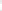 Poskytovatel prohlašuje, že tato smlouva neobsahuje obchodní tajemství, jež by nebylo možné uveřejnit.Strana povinná, v souladu se zákonem o registru smluv, zajistí, aby při uveřejnění této smlouvy nebyly uveřejněny informace, které podle platných právních předpisů nelze uveřejnit (například osobní údaje zaměstnanců poskytovatele, pracovní pozice a jejich emailové adresy a tel. čísla) a dále, aby byly znečitelněny podpisy osob zastupujících smluvní strany. Pokud se smluvní strany dohodnou (zejména s ohledem na technické možnosti smluvních stran), strojově čitelnou verzi k uveřejnění připraví pro stranu povinnou poskytovatel. Poskytovatel bude při přípravě vycházet z pokynů strany povinné, a to zejm. ve věci znečitelnění obchodního tajemství, osobních údajů a jiných zákonem chráněných údajů. Pokud k takovému sdělení strany povinné nedojde ještě před uzavřením smlouvy, potvrzuje tímto strana povinná, že výslovně souhlasí s uveřejněním smlouvy v plném rozsahu. Poskytovatel není odpovědný za správnost a úplnost takto připraveného dokumentu. Spolu se smlouvou zašle strana povinná správci registru smluv také metadata smlouvy dle § 5 zákona o registru smluv. Pro vyloučení pochybností smluvní strany prohlašují, že uveřejněná metadata smlouvy budou mít tuto podobu: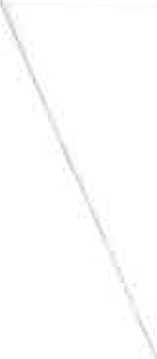 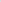 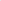 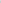 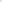 identifikace smluvních stranoznačení smluvních stran v rozsahu dle elektronického formuláře uveřejněného pro tento účel na portálu veřejné správy a dále uvedení ID datové schránky všech smluvních stranvymezení předmětu smlouvy(Smlouva o obsahu, rozsahu a podmínkách praktického vyučování)cena, a pokud ji smlouva neobsahuje, tak hodnota předmětu smlouvy, lze-li ji určitdatum uzavření smlouvyTato smlouva nabývá účinnosti dnem uveřejnění v registru smluv v souladu s § 6 odst.1 zákona o registru smluv, není-li smluvními stranami sjednáno datum pozdější.Pro případ potřeby opravy uveřejněné smlouvy nebo metadat smlouvy je smluvními stranami ujednáno, že tyto opravy bude povinna uveřejnit strana povinná. Pro uveřejnění opravy platí ustanovení tohoto článku o uveřejnění obdobně, tj. oprava musí být provedena bez zbytečného odkladu, nejpozději do 10 dnů ode dne, kdy druhá smluvní strana vyzve stranu povinnou k provedení opravy.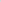 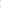 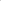 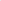 Smluvní strany se dohodly, že v případě, kdy strana povinná bude vystavovat fakturu/daňový doklad nebo jiný podklad k úhradě, bude uvádět na tomto dokladu ID smlouvy a ID verze, které bude v souladu s informacemi o zápisu uvedené smlouvy z registru smluv.Smluvní strany považují ve vztahu k registru smluv práva a povinnosti upravené v tomto článku za postup odpovídající péči řádného hospodáře. Strany se zavazují informovat se vzájemně bez zbytečného odkladu pro případ nesplnění jakékoliv povinnosti v tomto článku sjednané.Pro případ porušení povinností sjednaných v tomto článku některou smluvní stranou, bude tato odpovědná za škodu druhé smluvní straně způsobenou.Pro případ porušení povinnosti sjednané v odst. 2, 4, 5 a 7 tohoto článku, sjednávají smluvní strany smluvní pokutu ve výši 30.000,- Kč za každé jednotlivé porušení, kterou bude strana povinná povinna zaplatit druhé smluvní straně, pokud tato nárok na smluvní pokutu uplatní, v termínu shodném s ostatními platebními podmínkami nebo formou započtení. Zaplacená smluvní pokuta se započítává na náhradu škody. Zaplacením smluvní pokuty není dotčen nárok na náhradu škody smluvní pokutu převyšující. Pro případ zrušení smlouvy od počátku považují smluvní strany ujednání o smluvní pokutě za ujednání samostatné a oddělitelné od smlouvy.Čl. 7Uzavření a ukončení smlouvyTato smlouva se uzavírá na dobu určitou, a to od 21.3.2023  do 30.6.2023.Smluvní strany se dohodly, že tato smlouva zaniká: uplynutím sjednané doby jejího trvání, nebo písemnou dohodou obou smluvních stran, nebo písemnou výpovědí, kdy kterákoli ze stran je oprávněna dát výpověď z této smlouvy, a to i bez uvedení důvodu, přičemž výpověď musí být písemná     a musí být doručena druhé smluvní straně. Výpovědní lhůta činí dva měsíce a její běh počíná prvním dnem po jejím doručení druhé smluvní straně,pozbyde-li některá ze smluvních stran způsobilosti k provádění činností, které jsou předmětem této smlouvy, na základě příslušného právního předpisu nebo rozhodnutím kompetentního orgánu,odstoupením od smlouvy v případě jejího podstatného porušení, za které se považuje zejména porušení ustanovení smlouvy o zajištění bezpečnosti                a ochrany zdraví při práci a o požární ochraně,v ostatních případech presumovaných platnou právní úpravou.Právní vztahy touto smlouvou upravené se řídí příslušnými ustanoveními občanského zákoníku, zákoníku práce, školského zákona a jeho prováděcích předpisů.V případě, že jakékoliv ustanovení této smlouvy bude neplatné nebo nevymahatelné na základě jakéhokoliv ustanovení příslušného zákona se smluvní strany zavazují uzavřít dodatek k této smlouvě, jímž taková ustanovení budou nahrazena, přičemž se smluvní strany i nadále budou řídit zbývajícími ustanoveními této smlouvy.Smlouva může být měněna nebo doplňována pouze formou písemných dodatků podepsaných oběma smluvními stranami.Smlouva je vyhotovena ve dvou vyhotoveních, každý má platnost originálu. Po jednom vyhotovené obdrží každá ze smluvních stran.Smlouva nabývá platnosti dnem podpisu obou smluvních stran a účinnosti dnem  uveřejnění v registru smluv dle zákona o registru smluv.Čl. 8Závěrečná ustanoveníPráva a povinnosti v této smlouvě výslovně neupravená se řídí příslušnými právními předpisy českého právního řádu.Příloha č. 1: kontaktní údaje žákaPříloha č. 2: Rozpis praktického vyučováníPříloha č. 3: Hodinové sazby za produktivní činnost žákůV Chomutově  dne  _________________________				_________________________poskytovatel								školaPříloha smlouvy č. 1Příloha smlouvy č. 2Příloha smlouvy č. 3Hodinové sazby za produktivní činnost žákůpro rok 2022/20231.Název školy:Střední odborná škola energetická a stavební, Obchodní akademie a Střední zdravotnická škola, Chomutov, příspěvková organizace1.Adresa:Na Průhoně 4800, 430 03 Chomutov1.IČO:413246411.DIČ:CZ413246411.Zastoupená ředitelkou:Ing. Lenkou Demjanovou ve věcech smluvních1.Mgr. Josefem Lancošem ve věcech organizačních(dále jen „škola“)(dále jen „škola“)(dále jen „škola“)2.Fyzická/právnická osoba:GasNet Služby, s.r.o.2.Adresa:Plynárenská 499/1, 602 00, Brno – Zábrdovice2.IČO:279353112.DIČ:CZ279353112.Zastoupená:společností GasNet, s.r.o.se sídlem: Klíšská 940/96, 400 01 Ústí nad LabemIČ: 27295567zastoupená: Helenou Steinerovou, Senior Manager, Recruitment&Development, na základě substituční plné moci(dále jen „poskytovatel“)        Registrační č.sml.: 1000022074(dále jen „poskytovatel“)        Registrační č.sml.: 1000022074(dále jen „poskytovatel“)        Registrační č.sml.: 1000022074Obor vzdělání, (kód a název):36-52-H/01 Instalatér Místo konání praktického vyučování:ChomutovPočet žáků:8Jméno žáka:Alexandr HůlkaBydliště žáka:Chomutov, Bělohorská 3446Telefon zákonného zástupce:žák – 605151 466736 291 164Učitel odborného výcviku:Norbert Ryska – 723 214 995Vedoucí učitel odborného výcviku:Mgr. Josef Lancoš – 602 958 178Jméno žáka:Kučera TomášBydliště žáka:Blatno, Mezihoří 75cTelefon zákonného zástupce:žák – 607 271 670Učitel odborného výcviku:Norbert Ryska – 723 214 995Vedoucí učitel odborného výcviku:Mgr. Josef Lancoš – 602 958 178Jméno žáka:Filip ZvoníkBydliště žáka:Jirkov, Červenohrádecká 1543Telefon zákonného zástupce:žák – 720 504 457Učitel odborného výcviku:Norbert Ryska – 723 214 995Vedoucí učitel odborného výcviku:Mgr. Josef Lancoš – 602 958 178Jméno žáka:Daniel KřížBydliště žáka:Jirkov, Gen. Svobody 1721Telefon zákonného zástupce:žák – 732 744 466Učitel odborného výcviku:Norbert Ryska – 723 214 995Vedoucí učitel odborného výcviku:Mgr. Josef Lancoš – 602 958 178Jméno žáka:Josef HupcejBydliště žáka:Chomutov, Březenecká 4750Telefon zákonného zástupce:žák – 605 186 597Učitel odborného výcviku:Norbert Ryska – 723 214 995Vedoucí učitel odborného výcviku:Mgr. Josef Lancoš – 602 958 178Jméno žáka:David HanouzBydliště žáka:Klášterec nad Ohří, Pod Stadionem 412Telefon zákonného zástupce:žák – 704 824 917Učitel odborného výcviku:Norbert Ryska – 723 214 995Vedoucí učitel odborného výcviku:Mgr. Josef Lancoš – 602 958 178Jméno žáka:Jan KalujaBydliště žáka:Chmelišná 9Telefon zákonného zástupce:žák – 776 813 438Učitel odborného výcviku:Norbert Ryska – 723 214 995Vedoucí učitel odborného výcviku:Mgr. Josef Lancoš – 602 958 178Jméno žáka:Filip LandaBydliště žáka:Chomutov, Bezručova 4270Telefon zákonného zástupce:žák – 602 451 854Učitel odborného výcviku:Norbert Ryska – 723 214 995Vedoucí učitel odborného výcviku:Mgr. Josef Lancoš – 602 958 178Jméno žákaročníkpraxe v GasNetuoddopočet dníbydliště žákaTomáš KučeraII.okrsek Chomutov11.04.202309.06.202324MezihoříFilip ZvoníkII.okrsek Most11.04.202309.06.202324JirkovAlexandr HůlkaII.okrsek Chomutov11.04.202309.06.202324ChomutovDavid HamouzII.okrsek Kadaň11.04.202309.06.202324Klášterec nad OhříDaniel KřížIII.speciální práce Chomutov20.03.202328.05.202315Filip LandaIII.speciální práce Chomutov20.03.202328.05.202315Vojtěch HupcejII.speciální práce Chomutov02.05.202309.06.202314ChomutovJan KalujaII.speciální práce Chomutov02.05.202309.06.202314Chmelištná (Nepomyšl)Žáci mají vždy týden praxi/týden školu.Žáci mají vždy týden praxi/týden školu.Žáci mají vždy týden praxi/týden školu.Jan Kaluja - konec dubna/začátek května jede na soutěž Plynař roku.Jan Kaluja - konec dubna/začátek května jede na soutěž Plynař roku.Jan Kaluja - konec dubna/začátek května jede na soutěž Plynař roku.Jan Kaluja - konec dubna/začátek května jede na soutěž Plynař roku.RočníkVýnos (Kč)Nejméně produktivních hodin práce za den.I.1201II.1202III.1203